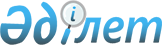 О внесении изменения в постановление Правительства Республики Казахстан от 21 декабря 2002 года N 1337Постановление Правительства Республики Казахстан от 13 сентября 2007 года N 800

      Правительство Республики Казахстан  ПОСТАНОВЛЯЕТ : 

      1. Внести в  постановление  Правительства Республики Казахстан от 21 декабря 2002 года N 1337 "О реализации Соглашения о техническом сотрудничестве между Правительством Республики Казахстан и Международным Банком Реконструкции и Развития по разработке и реализации Программы совместных экономических исследований" следующее изменение: 

      в пункте 1 слова "Масимова Карима Кажимкановича - Премьер-Министра Республики Казахстан" заменить словами "Кусаинова Марата Апсеметовича - вице-министра экономики и бюджетного планирования Республики Казахстан". 

      2. Настоящее постановление вводится в действие со дня подписания.       Премьер-Министр 

      Республики Казахстан 
					© 2012. РГП на ПХВ «Институт законодательства и правовой информации Республики Казахстан» Министерства юстиции Республики Казахстан
				